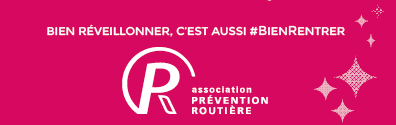 Alcoolémie : éthylotest ou éthylomètre ?Il existe deux types d’appareils de dépistage de l’alcoolémie.L’éthylotest chimique (« ballon ») dont l’embout change de couleur lorsque, après avoir soufflé, le seuil d’alcoolémie est atteint ou dépassé. Il est à usage unique et d’un prix modique.Il ne donne pas de mesure. C’est le changement de couleur qui signale à la personne ayant soufflé qu’elle ne peut pas conduire.L’éthylotest chimique, à tube de couleur blanche et bleue, a tendance à remplacer celui, plus ancien, à embout jaune et bleu, qui reste utilisable.Son mode d’emploi est simple ; il est rappelé sur le ballon lui-même :– sortir le tube blanc, le presser entre ses doigts, puis souffler pour gonfler le ballon en une fois ;– insérer ce tube dans l’embout bleu du ballon, dégonfler le ballon et récupérer l’embout blanc pour le tenir en main entre 1 et 3 minutes.Une fois ce délai écoulé, les résultats sont visibles : si les cristaux se colorent en rouge, c’est signe que votre alcoolémie est supérieure à 0.5 g/L de sang, vous ne devez donc pas conduire !	L’éthylotest électronique, un peu plus cher que le chimique, il est réutilisable plusieurs fois.Il fournit une mesure digitale de la concentration d’alcool, exprimée en mg/l.Le seuil d’alcoolémie est de 0,25 mg/l dans l’air expiré, ce qui correspond à 0,5 g/l dans le sangOù se procurer des éthylotests de dépistage pour s’autotester ?- Dans les pharmacies et parapharmacies- Dans les grandes surfaces- Dans les débits de boissons alcoolisées, à emporter ou en vente en ligne→ → → Dans tous les cas, choisissez un produit homologué et certifié par la marque « NF », gages de fiabilité.Et l’éthylomètre ?Les mesures qui constituent la preuve légale de l’alcoolémie sont faites :à partir d’un prélèvement sanguinau moyen d’un éthylomètre, un appareil à l’usage exclusif des forces de l’ordre.